Visa Invitation Letter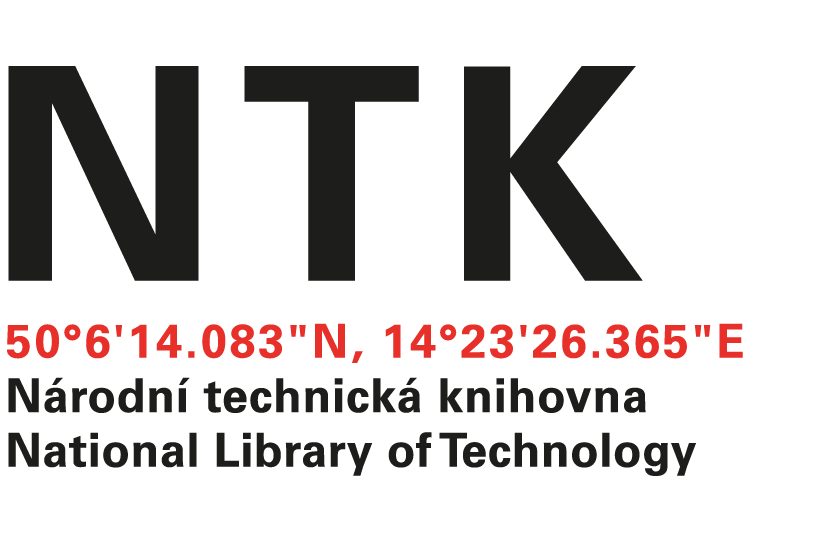 Dear Ministry of Foreign Affairs of the Czech Republic:With this letter I am inviting the following Erasmus+ trainee to serve as a full-time summer intern in my department, the Office of Specialized Academic Services, National Library of Technology in Prague. The intern’s stay in the Czech Republic will be funded in full by the Erasmus+ student traineeship program. During her time in Prague, the intern will be assisting with library services for the public, including services for international students. Invitee: INSERT FIRST NAME LAST NAMEDate of Birth: DATE/MONTH/YEARCountry of Origin: TurkeyPassport Number: INSERT PASSPORT NUMBERUniversity: Çankırı Karatekin University, Çankırı, TurkeyField of Study: Information and document managementDuration: DATE/MONTH/YEAR – DATE/MONTH/YEARPlease do not hesitate to contact me with any additional questions. Best wishes, Dr. Stephanie KruegerHead, Office of Specialized Academic ServicesNational Library of Technology in Praguestephanie.krueger@techlib.cz +420 775 517 006